Publicado en Internacional el 20/09/2021 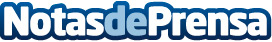 Espacio BIM y Graitec invitan a sacar el máximo partido a AutodeskAmbas compañías se han aliado para ofrecer este mes de octubre un ciclo de cuatro seminarios on line y gratuitos que ilustrarán en el dominio de las soluciones de los softwares clave en el sector AECO; una oportunidad inmejorable para ganar en productividad, eficiencia y calidad en los procesos con metodología BIMDatos de contacto:Paula Etxeberria649 71 88 24Nota de prensa publicada en: https://www.notasdeprensa.es/espacio-bim-y-graitec-invitan-a-sacar-el Categorias: Eventos E-Commerce Software Recursos humanos Construcción y Materiales http://www.notasdeprensa.es